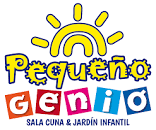 LISTA DE ÚTILES NIVEL SALA CUNA MENORDocumentaciónCertificado de nacimientoFotocopia carnet de vacunaciónFicha de ingreso3 fotos tamaño carnetCarpeta con información entregada por dirección firmadaÚtiles personales4 pañales diarios en una bolsa rotulada de manera clara1 mamadera para leche con tapa, rotulada de manera clara1 mamadera pequeña para jugo con tapa, rotulada de manera clara1 crema de cocedura para trasero, rotulada de manera clara (reponer cada vez que sea necesario)4 mudas de emergencias, según la estación (completas), rotuladas de manera clara1 pijama de invierno o verano, según corresponda, en bolsa y rotulado de manera clara2 baberos de plásticos para el almuerzo, rotulados de manera clara1 termómetro digital, rotulado de manera clara1 colonia1 peineta o un cepillo para peinar1 cepillo dental (cambiar cada tres meses)1 caja de cotones1 picaron para cuna, rotulado de manera clara1 juego de sabanas rotulado de manera clara1 chupete (si es que utiliza), enviar en bolsa ziploc y rotulado de manera clara1 caja plástica de 10 litros, rotulada de manera clara1 árnica1 kilo de bolsas plásticas de tamaño mediano (para mudas sucias)Útiles Escolares1 block grande número 99 ¼ 1 pliego de cartón forrado1 resma de hojas tamaño carta3 cintas de embalaje transparente2 cintas masking una blanca y una de color2 plumones permanentes (uno punta gruesa y uno punta fina)2 rodillos de esponjas para temperas3 temperas de 250 ml (colores a elección)1 cola fría 500 ml1 pegamento en barra grande2 madejas de lana (colores vintage)Un metro de aspillera color caféUn ovillo de fieltro colores vintageUn metro de tul colores vintageUn metro de genero colores vintage5 argollas de maderas tamaño medianoUna bolsa de corchosUn cuento para niños de sala cuna NO TRADICIONAL TAPA DURA, de sugerencia poesía, poemas, de animales, naturaleza, etcétera.3 animales de maderaUna botella con arena2 periódicosUn paquete de gredaUniforme institucionalBuzo completoPolera manga largaPolera manga cortaBolsa de genero pequeño genioDelantal o cotonaNuestro uniforme se debe solicitar con Claudia Gómez, al 989826382 o dirigirse a su taller en 7 Norte #996, entre 2 y 3 oriente, local 4. Viña del Mar.Redes socialesInstagram: https//www.instagram.com/uniformes ufana/Facebook: https://www.facebook.com/uniformesufana